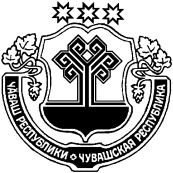 Об утверждении Порядка предоставления субсидий, в том числе грантов в форме субсидий, юридическим лицам (за исключением субсидий государственным (муниципальным) учреждениям), индивидуальным предпринимателям, а также физическим лицам - производителям товаров, работ, услуг из бюджета Янтиковского районаВ соответствии со статьей 78 Бюджетного кодекса Российской Федерации, Федеральным законом от 06 октября 2003 года № 131-ФЗ «Об общих принципах организации местного самоуправления в Российской Федерации», постановлением Правительства Российской Федерации от 18 сентября 2020 года № 1492 «Об общих требованиях к нормативным правовым актам, муниципальным правовым актам, регулирующим предоставление субсидий, в том числе грантов в форме субсидий, юридическим лицам, индивидуальным предпринимателям, а также физическим лицам - производителям товаров, работ, услуг, и о признании утратившими силу некоторых актов Правительства Российской Федерации и отдельных положений некоторых актов правительства Российской Федерации», администрация Янтиковского района п о с т а н о в л я е т:1. Утвердить Порядок предоставления субсидий, в том числе грантов в форме субсидий, юридическим лицам (за исключением субсидий государственным (муниципальным) учреждениям), индивидуальным предпринимателям, а также физическим лицам - производителям товаров, работ, услуг из бюджета Янтиковского района согласно приложению № 1 к настоящему постановлению.2. Установить, что общие требования, утвержденные настоящим постановлением, не распространяются на нормативные правовые акты, регулирующие предоставление из бюджета Янтиковского района:субсидий в целях реализации соглашений о государственно-частном партнерстве, муниципально-частном партнерстве, концессионных соглашений, заключаемых в порядке, определенном соответственно законодательством Российской Федерации о государственно-частном партнерстве, муниципально-частном партнерстве, законодательством Российской Федерации о концессионных соглашениях, предусмотренных пунктом 6 статьи 78 Бюджетного кодекса Российской Федерации;субсидий юридическим лицам, 100 процентов акций (долей) которых принадлежит соответственно муниципальному образованию, на осуществление капитальных вложений в объекты капитального строительства, находящиеся в собственности указанных юридических лиц, и (или) на приобретение ими объектов недвижимого имущества с последующим увеличением уставных капиталов таких юридических лиц в соответствии с законодательством Российской Федерации, предусмотренных пунктом 8 статьи 78 Бюджетного кодекса Российской Федерации;субсидий государственным (муниципальным) учреждениям, за исключением грантов в форме субсидий, предусмотренных пунктом 4 статьи 78.1 Бюджетного кодекса Российской Федерации.3. Контроль за исполнением настоящего постановления оставляю за собой.4. Настоящее постановление вступает в силу со дня его официального опубликования (обнародования).Глава администрацииЯнтиковского района                                                    В.Б. МихайловПриложение № 1к постановлению администрацииЯнтиковского районаот 22.06.2021 № 350Порядок
предоставления субсидий, в том числе грантов в форме субсидий, юридическим лицам (за исключением субсидий государственным (муниципальным) учреждениям), индивидуальным предпринимателям, физическим лицам - производителям товаров, работ, услуг из бюджета Янтиковского районаI. Общие положения1.1. Настоящий Порядок предоставления субсидий, в том числе грантов в форме субсидий, юридическим лицам (за исключением субсидий государственным (муниципальным) учреждениям), индивидуальным предпринимателям, а также физическим лицам - производителям товаров, работ, услуг из бюджета Янтиковского района (далее - Порядок) разработан в соответствии со статьей 78 Бюджетного кодекса Российской Федерации, Постановлением Правительства Российской Федерации от 18 сентября 2020 года № 1492 «Об общих требованиях к нормативным правовым актам, муниципальным правовым актам, регулирующим предоставление субсидий, в том числе грантов в форме субсидий, юридическим лицам, индивидуальным предпринимателям, а также физическим лицам - производителям товаров, работ, услуг, и о признании утратившими силу актов Правительства Российской Федерации и отдельных положений актов Правительства Российской Федерации» и устанавливает порядок предоставления на безвозмездной и безвозвратной основе денежных средств из бюджета Янтиковского района юридическим лицам (за исключением государственных (муниципальных) учреждений), индивидуальным предпринимателям, а также физическим лицам - производителям товаров, работ, услуг.1.2. Предоставление субсидий, в том числе грантов в форме субсидий, юридическим лицам (за исключением субсидий государственным (муниципальным) учреждениям), индивидуальным предпринимателям, а также физическим лицам в связи с производством (реализацией) ими товаров, выполнением работ, оказанием услуг, осуществляется в целях:а) возмещения недополученных доходов;б) финансового обеспечения (возмещения) затрат;в) предоставления грантов в форме субсидий.1.3. Администрация Янтиковского района (далее - Администрация) является главным распорядителем средств бюджета Янтиковского района (далее - главный распорядитель), осуществляющего предоставление субсидий, в том числе грантов в форме субсидий, в пределах бюджетных ассигнований, предусмотренных в бюджете Янтиковского района на соответствующий финансовый год и плановый период, и лимитов бюджетных обязательств, утвержденных в установленном порядке на предоставление субсидий.1.4. Получателем субсидии, в том числе гранта в форме субсидии, является победитель конкурсного отбора, либо, если получатель субсидии (гранта в форме субсидии) определенный в соответствии с решением Собрания депутатов Янтиковского района Чувашской Республики о бюджете Янтиковского района (далее - решение о бюджете) на очередной финансовый год и плановый период с указанием цели предоставления субсидий, с указанием наименования национального проекта (программы), в том числе муниципального проекта, входящего в состав соответствующего национального проекта (программы), или регионального проекта, обеспечивающего достижение целей, показателей и результатов муниципального проекта, муниципальной программы, в случае если субсидии предоставляются в целях реализации соответствующих проектов, программ или нормативно правовыми актами администрации Янтиковского района.Критерии, условия и порядок конкурсного отбора утверждены настоящим постановлением.1.5. Критериями отбора получателей субсидий, имеющих право на получение субсидий из бюджета Янтиковского района, являются:1) осуществление получателем субсидии деятельности на территории Янтиковского района;2) соответствие сферы деятельности получателей субсидий видам деятельности, определенным мероприятиями муниципальной программы Янтиковского района, утвержденной постановлением администрации Янтиковского района от 14.03.2019 № 100 «О муниципальной программе Янтиковского района «Экономическое развитие Янтиковского района», решением о бюджете Янтиковского района на очередной финансовый год и плановый период;3) отсутствие неисполненной обязанности по уплате налогов, сборов, страховых взносов, пеней, штрафов, процентов, подлежащих уплате в соответствии с законодательством Российской Федерации о налогах и сборах;4) отсутствие просроченной задолженности по возврату в бюджет Янтиковского района субсидий, бюджетных инвестиций, а также иной просроченной (неурегулированной) задолженности по денежным обязательствам перед Янтиковским районом, из бюджета которого планируется предоставление субсидий, в том числе грантов в форме субсидий, юридическим лицам (за исключением субсидий государственным (муниципальным) учреждениям), индивидуальным предпринимателям, а также физическим лицам - производителям товаров, работ, услуг из бюджета Янтиковского района;5) получатели субсидий - юридические лица не должны находиться в процессе реорганизации, ликвидации, в отношении них не введена процедура банкротства, деятельность участника отбора не приостановлена в порядке, предусмотренном законодательством Российской Федерации, а получатели субсидий - индивидуальные предприниматели не должны прекратить деятельность в качестве индивидуального предпринимателя;6) в реестре дисквалифицированных лиц отсутствуют сведения о дисквалифицированных руководителях, членах коллегиального исполнительного органа, лице, исполняющем функции единоличного исполнительного органа, или главном бухгалтере участника отбора, являющегося юридическим лицом, об индивидуальном предпринимателе и о физическом лице - производителе товаров, работ, услуг, являющихся участниками отбора;7) получатели субсидий не должны являться иностранными юридическими лицами, а также российскими юридическими лицами, в уставном (складочном) капитале которых доля участия иностранных юридических лиц, местом регистрации которых является государство или территория, включенные в утверждаемый Министерством финансов Российской Федерации перечень государств и территорий, предоставляющих льготный налоговый режим налогообложения и (или) не предусматривающих раскрытия и предоставления информации при проведении финансовых операций (офшорные зоны) в отношении таких юридических лиц, в совокупности превышает 50 процентов;8) получатели субсидий не должны получать средства из бюджета Янтиковского района в соответствии с иными нормативными правовыми актами Российской Федерации, муниципальными правовыми актами на цели, указанные в пункте 1.2 настоящего Порядка;9) наличие у участников отбора:- опыта, необходимого для достижения целей предоставления субсидии (в случае, если такое требование предусмотрено правовым актом);- кадрового состава, необходимого для достижения целей предоставления субсидии (в случае, если такое требование предусмотрено правовым актом);- материально-технической базы, необходимой для достижения целей предоставления субсидии (в случае, если такое требование предусмотрено правовым актом);- документов, необходимых для подтверждения соответствия участника отбора требованиям, предусмотренным настоящим подпунктом;- иные требования, установленные в правовом акте.2. Условия и порядок предоставления субсидий2.1. Субсидии из бюджета Янтиковского района предоставляются на основе результатов отбора. Способы проведения отбора:- конкурс, который проводится при определении получателя субсидии исходя из наилучших условий достижения целей (результатов) предоставления субсидии;- запрос предложений, который указывается при определении получателя субсидии главным распорядителем, проводящим в соответствии с правовым актом отбор (в случае, если это предусмотрено правовым актом), на основании предложений (заявок), направленных участниками отбора для участия в отборе, исходя из соответствия участника отбора категориям и (или) критериям отбора и очередности поступления предложений (заявок) на участие в отборе.Отбор получателей субсидий осуществляется Администрацией в соответствии с критериями отбора, установленными п. 1.5. настоящего Порядка. Отбор получателей субсидии осуществляется комиссией из числа компетентных специалистов, которая формируется на основании постановления Администрации.Комиссия, созданная при администрации Янтиковского района, осуществляет отбор получателей субсидий на основании критериев отбора, установленных настоящим Порядком.2.2. Для проведения отбора получателей субсидии постановлением Администрации объявляется прием заявлений с указанием сроков приема документов для участия в отборе и адреса приема документов. Постановление размещается на официальном сайте Янтиковского района Чувашской Республики (yantik.cap.ru) в информационно-телекоммуникационной сети «Интернет».2.3. Для участия в отборе получатели субсидий представляют в Администрацию следующие документы:1) заявление для участия в отборе (приложение № 1 к Порядку);2) копию свидетельства о государственной регистрации юридического лица, копия свидетельства о государственной регистрации индивидуального предпринимателя, копию свидетельства о постановке на учет в налоговом органе;3) копию выписки из Единого государственного реестра юридических лиц - для юридических лиц или из Единого государственного реестра индивидуальных предпринимателей - для индивидуальных предпринимателей;4) расчет доходов и расходов по направлениям деятельности;5) документы, подтверждающие фактически произведенные затраты (недополученные доходы);6) согласие на обработку и распространение персональных данных. Согласие на обработку и распространение персональных данных представляется в случаях и в форме, установленных Федеральным законом от 27.07.2006 № 152-ФЗ «О персональных данных».Документы, предусмотренные в п. 2.3. настоящего Порядка, в случае проведения отбора получателей субсидий, поступившие в Администрацию, регистрируются в журнале регистрации в срок не позднее дня следующего за днем их поступления.После регистрации заявление и прилагаемые к нему документы не позднее дня, следующего за днем регистрации документов, направляются в комиссию для его рассмотрения по существу.Комиссия осуществляет проверку представленных заявителем заявления и комплекта документов на их соответствие требованиям пункта 2.3. настоящего Порядка. По результату рассмотрения заявления и представленных документов комиссияоткрытым голосованием простым большинством голосовприсутствующих на заседании членов комиссии принимает решение о предоставлении (отказе в предоставлении) субсидии. Результат принятого комиссией решения оформляется протоколом. Определенный комиссией в результате отбора конкретный получатель субсидии указывается в постановлении Администрации, в котором указываются цели предоставления субсидий, наименование национального проекта (программы), в том числе федерального проекта, входящего в состав соответствующего национального проекта (программы), или регионального проекта, обеспечивающего достижение целей, показателей и результатов федерального проекта, либо государственной (муниципальной) программы, в случае если субсидии предоставляются в целях реализации соответствующих проектов, программ.Максимальный срок рассмотрения заявления и представленных документов не может превышать 30 календарных дней.Результатом рассмотрения заявления для участия в отборе является направление заявителю уведомления о принятом решении (о предоставлении (отказе в предоставлении) субсидии) не позднее 3 рабочих дней со дня принятия комиссией соответствующего решения.Определение Комиссией в результате отбора конкретного получателя субсидии закрепляется протоколом Комиссии. Протокол утверждается постановлением Администрации в течение 5 рабочих дней со дня подписания протокола Комиссии.В течение 5 рабочих дней на основании протокола Комиссии, утвержденного постановлением Администрации, технического задания (перечня мероприятий (услуг), объемов работ (услуг), сведений о сумме субсидии, выделенной конкретному получателю субсидии, и иных документов) специалистом Администрации разрабатывается проект постановления Администрации об утверждении порядка расходования бюджетных средств для предоставления субсидии.Администрация в течение 5 рабочих дней после утверждения постановлением Администрации порядка расходования бюджетных средств для предоставления субсидии заключает Соглашение с получателем субсидии. Субсидия предоставляется на основании заключенного Соглашения между Администрацией и получателем субсидии.2.4. В случае если получатель субсидии определен в соответствии с решением Собрания депутатов Янтиковского района Чувашской Республики, заявитель предоставляет в Администрацию следующие документы:1) заявление (приложение № 1 к Порядку);2) копию свидетельства о государственной регистрации юридического лица, копия свидетельства о государственной регистрации индивидуального предпринимателя, копию свидетельства о постановке на учет в налоговом органе;3) копию выписки из Единого государственного реестра юридических лиц - для юридических лиц или из Единого государственного реестра индивидуальных предпринимателей - для индивидуальных предпринимателей;4) документы, обосновывающие планируемые затраты (недополученные доходы) (локальные сметные расчеты, калькуляции, техническое задание и иные расчеты, подтверждающие сумму планируемых затрат);5) согласие на обработку и распространение персональных данных. Согласие на обработку и распространение персональных данных представляется в случаях и в форме, установленных Федеральным законом от 27.07.2006 № 152-ФЗ «О персональных данных».Администрация в течение 3 рабочих дней проверяет документы, представленные заявителем для получения субсидии.После проверки документов, представленных заявителем для получения субсидии, Администрация в течение 3 рабочих дней с момента принятия решения о бюджете на очередной финансовый год на основании технического задания (перечня мероприятий (услуг), объемов работ (услуг), сведений о сумме субсидии, выделенной конкретному получателю субсидии, и иных документов) разрабатывает проект постановления Администрации об утверждении порядка расходования бюджетных средств для предоставления субсидии.Администрация в течение 5 рабочих дней после утверждения постановлением Администрации порядка расходования бюджетных средств для предоставления субсидии заключает Соглашение с получателем субсидии. Субсидия предоставляется на основании заключенного Соглашения между Администрацией и получателем субсидии.2.5. Соглашение содержит в себе следующие условия и порядок предоставления субсидии:1) размер, сроки и конкретная цель предоставления субсидий;2) обязательство получателя субсидий использовать субсидии бюджета Янтиковского района Чувашской Республики по целевому назначению;3) перечень документов, необходимых для предоставления субсидии;4) порядок предоставления отчетности о результатах выполнения получателем субсидий установленных условий;5) согласие получателя субсидий на осуществление главным распорядителем средств бюджета Янтиковского района, предоставившим субсидии, и органами муниципального финансового контроля Янтиковского района проверок соблюдения получателями субсидий условий, целей и порядка их предоставления;6) обязанность получателя субсидий возвратить субсидию в бюджет Янтиковского района в случае установления по итогам проверок, проведенных главным распорядителем средств бюджета Янтиковского района, а также органами муниципального финансового контроля Янтиковского района, фактов нарушения целей и условий, определенных соответствующим порядком предоставления субсидий и заключенным соглашением о предоставлении субсидий;7) ответственность за несоблюдение сторонами условий Соглашения.8) о запрете приобретения получателями субсидий за счет полученных средств субсидии иностранной валюты, за исключением операций, осуществляемых в соответствии с валютным законодательством Российской Федерации при закупке (поставке) высокотехнологичного импортного оборудования, сырья и комплектующих изделий, а также связанных с достижением целей предоставления этих средств иных операций, определенных правовым актом;9) показатели результативности использования субсидии.2.6. Основанием для отказа в выделении субсидий является:- несоответствие представленных получателем субсидии документов требованиям, определенным пунктами 2.3, 2.4 настоящего Порядка, или непредставление (предоставление не в полном объеме) указанных документов;- недостоверность представленной получателем субсидии информации;- несоответствие критериям отбора и критериям в случае, если получатель субсидии (гранта в форме субсидии) определен в соответствии с решением Собрания депутатов Янтиковского района Чувашской Республики о бюджете.2.7. Для перечисления субсидии получатель субсидии ежемесячно направляет отчет (приложение № 4 к Порядку) и документы, подтверждающие фактически произведенные затраты (недополученные доходы) в Администрацию в течение 10 календарных дней месяца, следующего за отчетным.Администрация осуществляет проверку документов, предоставленных получателем субсидии, в течение 3 рабочих дней на соответствие техническому заданию и перечисляет субсидию.Средства субсидии могут быть направлены получателем субсидии только на цели, указанные в п. 1.2. настоящего Порядка. Использование субсидии на иные цели не допускается.2.8. Размеры субсидий на соответствующий ее вид определяется в решении о бюджете Янтиковского района на год, в котором планируется предоставление субсидии, и плановые периоды.2.9. Условия и порядок заключения соглашения между Администрацией и получателем субсидии устанавливаются муниципальными актами администрации Янтиковского района и Соглашением для соответствующего вида субсидии.3. Требования к отчетности3.1. По результатам использования субсидии получатель субсидии предоставляет в Администрацию отчет об использовании средств бюджета (приложение № 4 к Порядку). Порядок, сроки и формы предоставления получателем субсидии отчетности, определяются Соглашением.3.2. Результаты предоставления субсидии должны быть конкретными, измеримыми, значения которых устанавливаются в соглашениях.3.3. Средства субсидии (остаток средств субсидии), не использованные в отчетном финансовом году, подлежат возврату в порядке, установленном соглашением.3.4. Возврат субсидии осуществляется в бюджет Янтиковского района.3.5. При отказе от добровольного возврата указанные средства взыскиваются в судебном порядке в соответствии с законодательством Российской Федерации.4. Требования об осуществлении контроля за соблюдением условий, целей и порядка предоставления субсидий и ответственности за их нарушение4.1. Финансовый контроль за предоставлением субсидии осуществляется администрацией Янтиковского района.4.2. Проверка соблюдения получателями субсидии условий, целей и порядка предоставления средств субсидии осуществляется при наличии согласия получателя на осуществление соответствующей проверки. Наличие согласия получателя является обязательным условием для включения в соглашение.4.3. В случаях выявления нарушений условия предоставления субсидий, либо в случаях ее нецелевого использования, субсидия по требованию администрации Янтиковского района подлежат возврату получателем субсидии в бюджет Янтиковского района в текущем финансовом году.4.4. При отказе от добровольного возврата указанные средства взыскиваются в судебном порядке в соответствии с законодательством Российской Федерации.Приложение № 1
к Порядку предоставления субсидий,
в том числе грантов в форме субсидий,
юридическим лицам (за исключением
субсидий государственным
(муниципальным) учреждениям),
индивидуальным предпринимателям,
физическим лицам - производителям
товаров, работ, услуг из бюджета
Янтиковского районаФормаГлаве администрации Янтиковского района                                    Чувашской Республики                                    _____________________________________                                    _____________________________________                                             (Ф.И.О. руководителя,                                            наименование организации)ЗАЯВКА
на получение субсидий из бюджета Янтиковского района юридическими лицами (за исключением субсидий государственным (муниципальным) учреждениям) индивидуальными предпринимателями, физическими лицами - производителями товаров, работ, услуг, занимающимися приоритетными видами деятельностиПрошу принять на рассмотрение документы от __________________________________________________________________________________________________ (полное и сокращенное наименование организации, фамилия, имя, отчество (последнее при наличии)индивидуального предпринимателя)для предоставления субсидий из бюджета Янтиковского района на возмещение части затрат юридическим лицам (за исключением субсидий государственным (муниципальным) учреждениям), индивидуальным предпринимателям, физическим лицам - производителям товаров, работ, услуг, занимающимся приоритетными видами деятельности.Сумма запрашиваемой субсидии _________________________________ тыс. рублей.Цель получения субсидии ___________________________________________________С условиями отбора ознакомлен и предоставляю согласно Порядку предоставления субсидий из бюджета Янтиковского района на возмещение части затрат юридическим лицам (за исключением субсидий государственным (муниципальным) учреждениям), индивидуальным предпринимателям, физическим лицам - производителям товаров, работ, услуг, занимающимся приоритетными видами деятельности, необходимые документы в соответствии с нижеприведенным перечнем.Перечень представленных документовДата подачи заявки: «___» _________ 20___ г.Руководитель(индивидуальныйпредприниматель) _______________ ____________________ ___________________                      (дата)           (подпись)            (Ф.И.О.)Приложение № 2
к Порядку предоставления субсидий,
в том числе грантов в форме субсидий,
юридическим лицам (за исключением
субсидий государственным
(муниципальным) учреждениям),
индивидуальным предпринимателям,
физическим лицам - производителям
товаров, работ, услуг из бюджета
Янтиковского районаФормаСведения
о получателе субсидийЯ подтверждаю, что представленные мной сведения являются достоверными, не возражаю против выборочной проверки сведений в целях рассмотрения заявки на получение муниципальной поддержки.Руководитель(индивидуальныйпредприниматель) _____________________ _____________________________                        (подпись)                  (Ф.И.О.)«___» _________ 20__ г. МП(при ее наличии)Приложение № 3
к Порядку предоставления субсидий,
в том числе грантов в форме субсидий,
юридическим лицам (за исключением
субсидий государственным
(муниципальным) учреждениям),
индивидуальным предпринимателям,
физическим лицам - производителям
товаров, работ, услуг из бюджета
Янтиковского района
Чувашской РеспубликиФормаСПРАВКА
__________________________________________
(наименование субъекта)
по состоянию на «___» _________ 20___ годаЗадолженности перед работниками по выплате заработной платы нет. Я подтверждаю, что представленные мной сведения являются достоверными, не возражаю против выборочной проверки сведений в целях рассмотрения заявки на получение муниципальной поддержки.Руководитель(индивидуальныйпредприниматель) _____________________ ______________________________                          (подпись)               (Ф.И.О.)«___» _________ 20__ г.       МП(при ее наличии)Приложение № 4
к Порядку предоставления субсидий,
в том числе грантов в форме субсидий,
юридическим лицам (за исключением
субсидий государственным
(муниципальным) учреждениям),
индивидуальным предпринимателям,
физическим лицам - производителям
товаров, работ, услуг из бюджета
Янтиковского района
Отчет
о затратах (недополученных доходах), в связи с производством (реализацией) товаров, выполнением работ, оказанием услуг на
«___» _____________ 20__ г.Директор ______________________ _________________________________________                (подпись)                          (ФИО)Главный бухгалтер __________________ ____________________________________                      (подпись)                     (ФИО)Согласовано:_________________ ____________________________ЧУВАШСКАЯ РЕСПУБЛИКАЧӐВАШ РЕСПУБЛИКИАДМИНИСТРАЦИЯЯНТИКОВСКОГО РАЙОНАПОСТАНОВЛЕНИЕ22.06.2021   № 350село ЯнтиковоТӐВАЙ РАЙОНАДМИНИСТРАЦИЙĔЙЫШӐНУ22.06.2021  350№ Тǎвай ялӗ№п/пНаименование документаКоличество листов1231.Полное наименование получателя субсидии2.Фамилия, имя, отчество (последнее при наличии) индивидуального предпринимателя, должность и фамилия, имя, отчество (последнее при наличии) руководителя юридического лица3.Учредитель (и) юридического лица (наименование и доля участия каждого из них в уставном капитале - для юридических лиц)4.Основной вид деятельности (ОКВЭД)5.Регистрационные данные:5.1.Основной государственный регистрационный номер записи о государственной регистрации юридического лица (ОГРН) или индивидуального предпринимателя (ОГРНИП)5.2.Дата, место регистрации юридического лица, регистрация физического лица в качестве индивидуального предпринимателя6.Юридический адрес7.Фактический адрес8.Банковские реквизиты9.Система налогообложения10.Наличие патентов, лицензий, сертификатов11.Количество созданных (сохраненных) рабочих мест в случае получения муниципальной поддержки12.Дополнительная информация, которую Вы хотели бы сообщить13.Фамилия, имя, отчество (последнее при наличии) контактного лица14.Контактные телефоны, факс, адрес электронной почтыВыручка от реализации товаров (работ, услуг) без учета налога на добавленную стоимость за предшествующий календарный год (иной отчетный период) (тыс. рублей)Среднесписочная численность работников за предшествующий календарный год (иной отчетный период) (человек)Размер среднемесячной заработной платы на одного работника за предшествующий календарный год (тыс. рублей)Состав учредителей и их доля в уставном капитале:- __________________________________ %- __________________________________ %- __________________________________ %Количество реализованных профилактических мероприятий в сфере противодействия коррупции за предшествующий календарный год (ед.). (Указывается по собственному желанию субъекта в случае, если такие мероприятия были реализованы в течение календарного года, предшествующего подаче документов)№
п/пНаименование затратЕдиница измеренияОбъем (количество)Цена за единицу (без НДС), руб.НДССумма к возмещению, руб.1234Итого